The Worship of God Sunday, June 20, 2021 9:00 ServicePrelude						Jeri Ledford Call to Worship					Eric Johnson		Opening Hymn					Congregation“O, How I love Jesus”Baptism					 	Missy SmithHymn					       Choir and Congregation“How Great Our God’s Majestic Name”Chidlren’s Moment					Susan EvansMusical Meditation					Jeri LedfordPrayers of the People					Micki PadgettAnthem						Sanctuary Choir“Sing Joyful Praise”Scripture Speaks 					Tony TenchSermon   Psalm 145					Tony TenchHymn of Response					Congregation “On Eagles Wings”Chorus, vs. 1, ChorusAnnouncements and Benediction			Tony Tench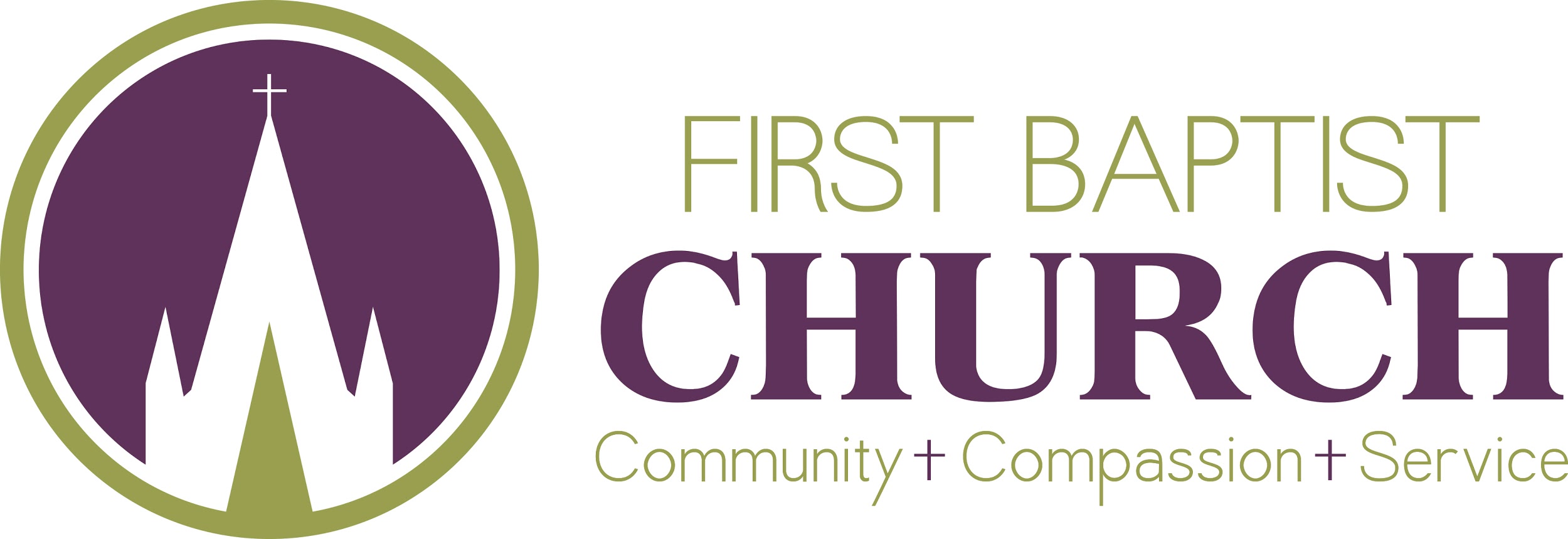 